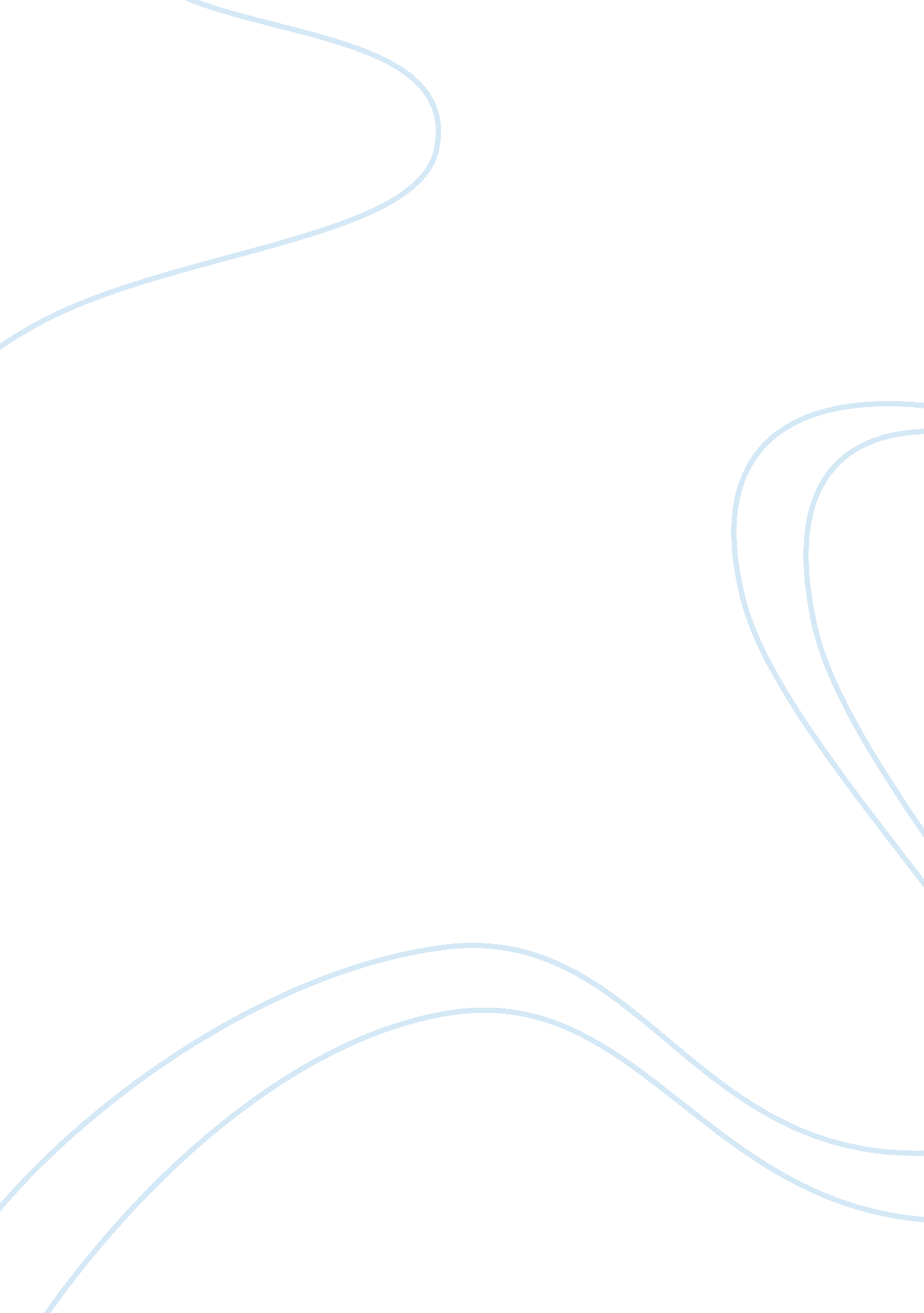 Why to be a teacher essayLiterature, Russian Literature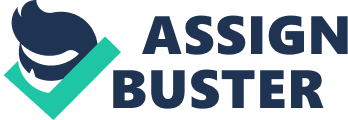 Why to be a teacher. Why to be a teacher… it’s a question that I don´t know if everybody that are preparing to be teacher have wonder it, But I know that it’s something that they should have already done. I’m glad because I know what is the real meaning of been a teacher and the importance to be one and not just one… a different one, able to achieve all the challenges, goals and compromises that a teacher has to reach. Teaching is not only teaching and it is not only one more job, because be a teacher involves all different kind of human situations, (social problems, behaviors, student context, family, social status, environment, frustration), it’s not only been in front of a group of students telling them what they have to do, even nowadays teaching is not a secure job, you are not sure if you will have a “ sit” when you end your career, nowadays teaching is not a job with a good salary, you won’t be rich just teaching, nowadays to be a teacher implicates a social judgment, it’s one of the most judged professions but one of the most beautiful to. As a final result is one of the greatest responsibilities than can exist and that you could take, you have to consider all this situations, obstacles and facts if want to be a teacher, if in that bunch were some reasons that you were thinking to be a teacher, even you should have had consider all of these before you starting your preparation as a teacher and then wonder yourself…WHY TO BE A TEACHER“ Love what you do and do what you love.” Ray Bradbury. For me this question is easy to answer, for a lot of reasons, and a personal reason in special, since I was a kid o decided that I want to be a teacher, and that is an idea that never has changed across my entire life, I came from a teacher’s family, I have lived and grown in a teaching environment, my parents are teachers, my sister, and now me and my brother are getting ready to became teachers to, inside of my family there’s is my biggest and principal motivation, inspiration and the most important reason why I decided to be a teacher, that reason is my father, since I was kid he is has been my inspiration and my icon, he is for me the best person can exist in the hole world, I want to be like him, he is a teacher, but also is a principal and he has his own college, my dream is to work with him, together, firs I want him as my “ sensei” and after that I want to continue making work and enlarge the college beside my sister and my brother. That’s one of mi biggest goals in my life and I’m sure I’ll reach it, it was my personal reason but of course there are other reasons, I like to interact with people, in this short time that I’ve been going to the observations, I’ve realize all the experiences that you can acquire with the students and all the people that you will meet in your road as a teacher, it’s just incredible the interesting things that can come to you, another point that it’s necessary to mention is that as a teacher you can become an idol, icon and an inspiration to, for your students, you can be able to change their lives, give them a reason to continue their own goals, the power to make a good change in people, and in that way make this world a better place to live, even you could stay in the people’s mind until the day they die, and leave this world with satisfaction that you really did something good and important for someone but what about…WHY TO BE AN ENGLISH TEACHER“ If someone ask me “ Why be a math, history, chemistry or geography teacher” I wouldn’t know what to answer but if someone ask me “ Why be a English teacher” I just amazing. ” Thomas JohnsI have a very personal decision to decide to became an English teacher to, I wanted to be a teacher but I’ve never like to been or do the same things that other people do, so I decided to do something different that my family, besides I like the English language, because it means “ Opportunity”, to know the world, to open new doors, you can get social and economic benefits because you had more capacitation that other people, know English gave you a plus in all the aspects that you can imagine or think, you could be able to work in more places or in other areas, but is not only your own benefit, it’s about give all these opportunities to your students, to young peoplethat is in time to change and improve their skills to have more capacity to deal with this new world full of competition.“ Learning is a pleasure, but the pleasure of learning never compare with the pleasure of teaching” R. D. Hitchcock. I think that teaching profession is not appreciating as it should be, for many people; their work is a means to an end. They work for a paycheck in order to live their lives. But those called to teach have a true vocation. To those with whom you interact most during your day of teaching – the students – you are not an employee but a friend, a mentor and a guide to the world. A teacher makes a difference in the world by enabling each of his or her students to fully maximize their talents, imagination, skills and character. 